         Fulbright MENA Blog Submission Form for Alumni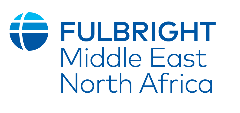 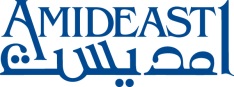 Student InformationName: _________________________________________________	University (Where your Fulbright grant was completed): _______________________________________________________	Program of Study: ________________________________________Years of Fulbright Program: ________________________________Home Country & City: ____________________________________Briefly describe what being a Fulbrighter means to you:	Blog Content InstructionsPlease tell us the story from your point of view. We ask that you write in the first-person and keep your post to between 500-1000 words. If possible, please include a minimum of three photos with captions.The questions below are just a guide. You may either send answers to the questions below and AMIDEAST will draft the blog for you or you can write the blog however you would like but keep the below questions in mind. The most important thing is to tell your story, how Fulbright impacted you and how you’re using that knowledge today. Link to the blog: www.medium.com/@fulbrightmena Questions? Email: fulbright.media@AMIDEAST.org or apenler@amideast.orgSuggested Blog Title: __________________________________________________________Title of Activity:_________________________________________________Type of Activity: ___________________________________________Activity Date(s):____________________________________________Activity Location: __________________________________________1. Briefly describe the activity, its purpose, and what you learned.2. How will participation in this activity help you in your professional and/or academic career?3. How did this experience relate to your Fulbright grant? (ex: Would you have had this experience if you weren’t a Fulbrighter? Did this activity apply to your studies? Was there cultural exchange?).4. How did you interaction with the American culture during your activity? 5. Please add any additional information you’d like to share. 